Due:   4/15    6/15    9/15    1/15  https://drsbustax.ct.gov/AUT/welcomebusiness.aspx Enter your CT registration numberEnter user ID and password.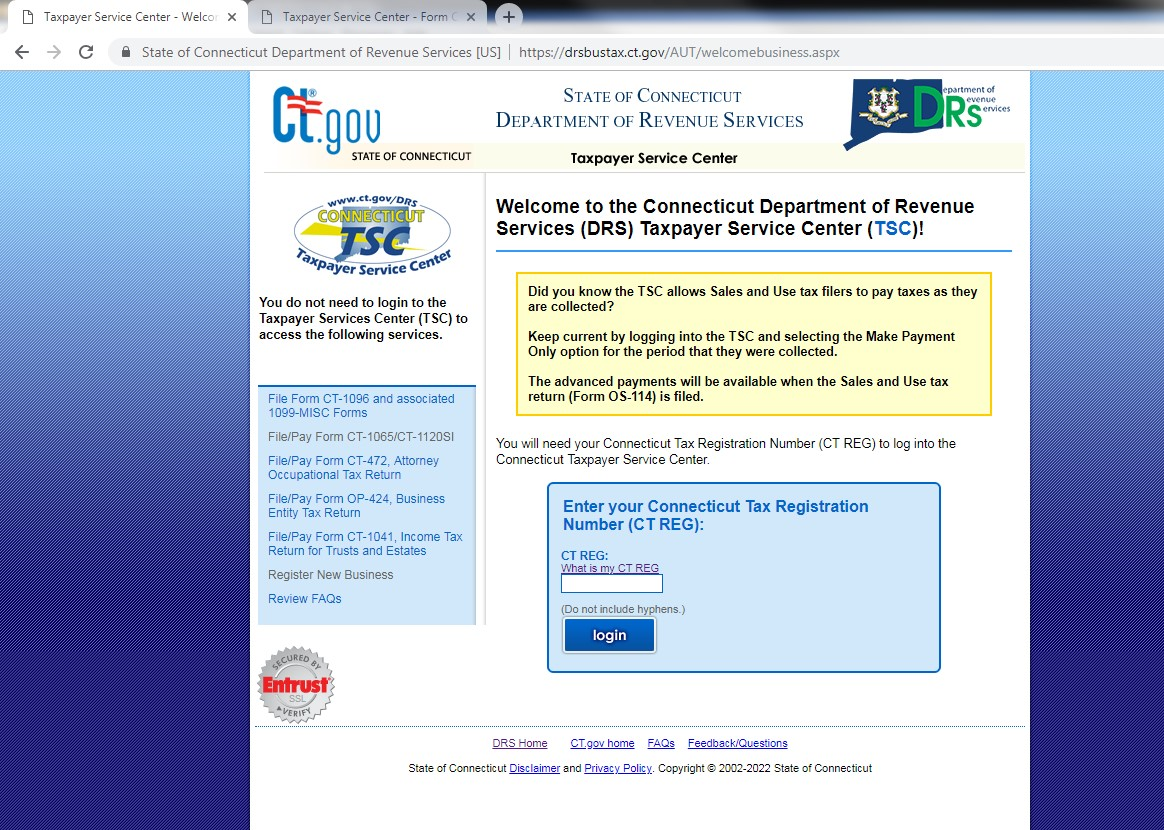 After logging in, click the link “Form CT-1065/1120SI”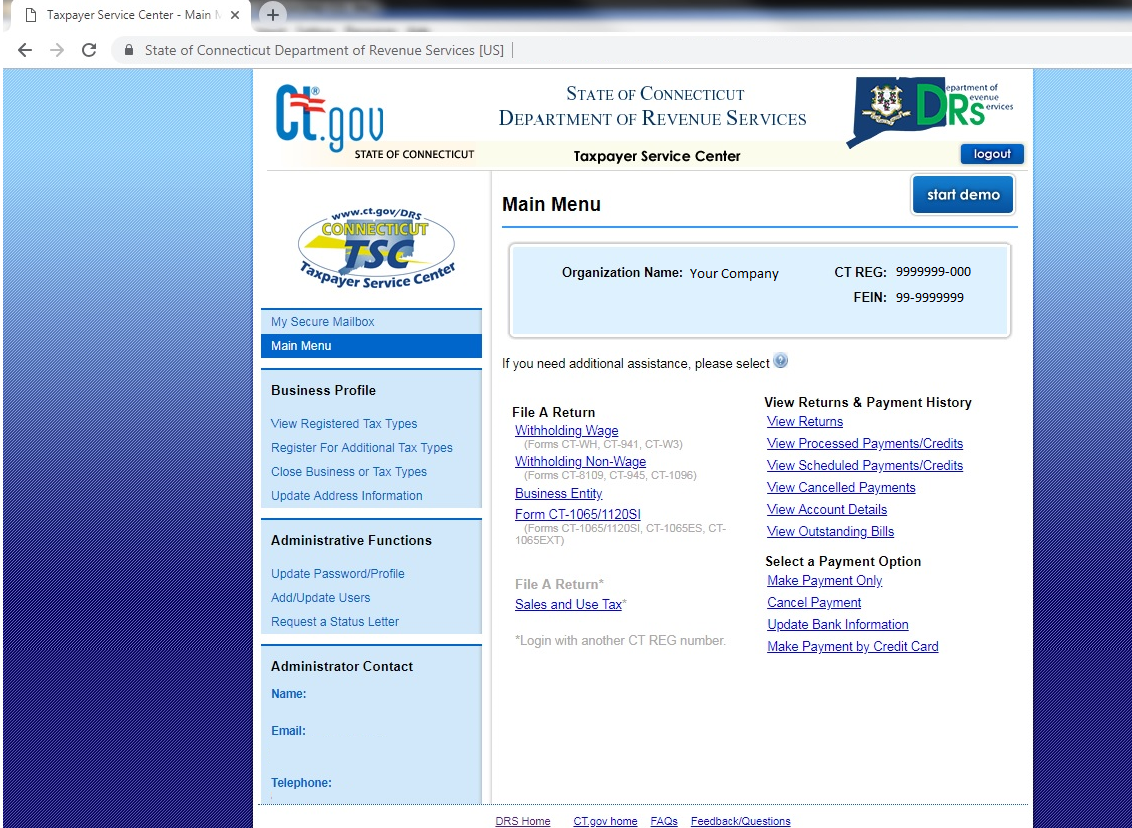 For estimated payments click the link ending ‘ES’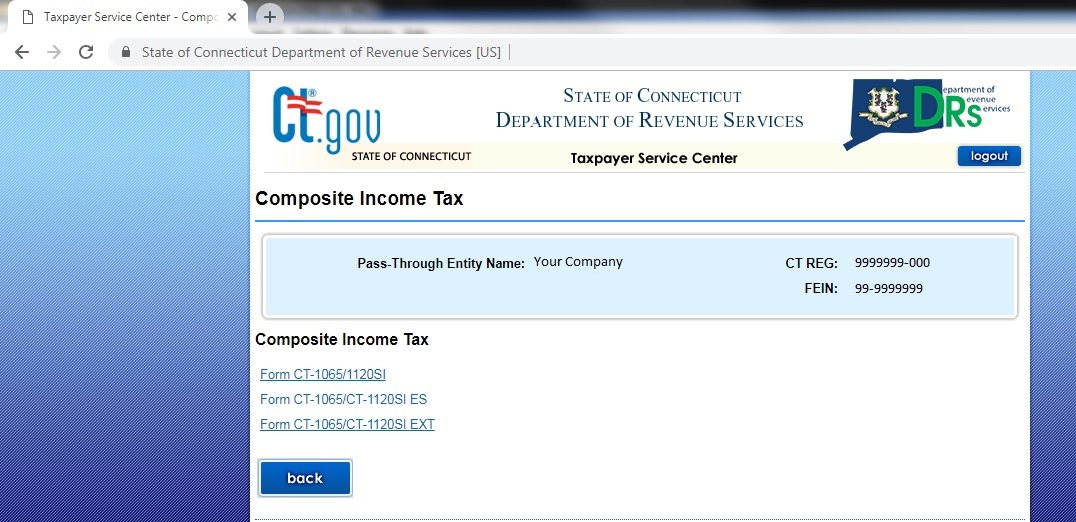 Enter the dates for the period the payment should be applied.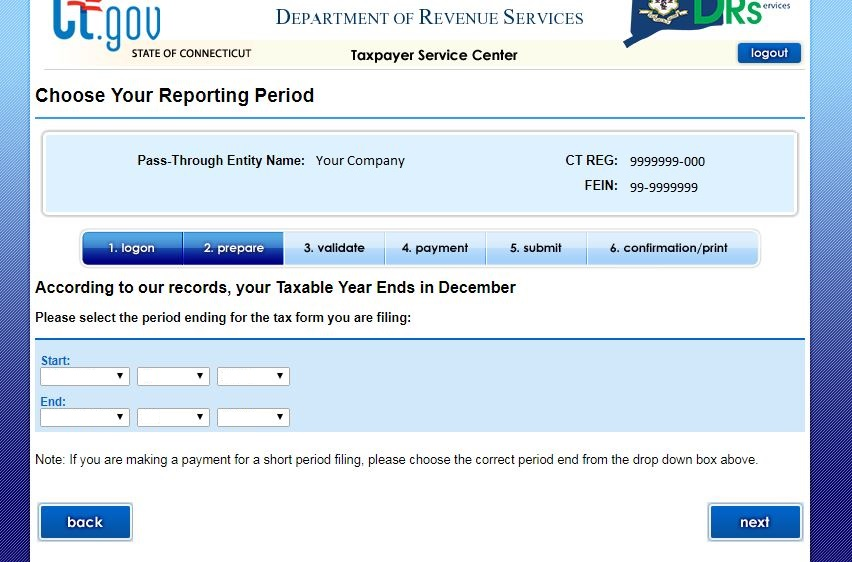 Enter the amount of the payment. 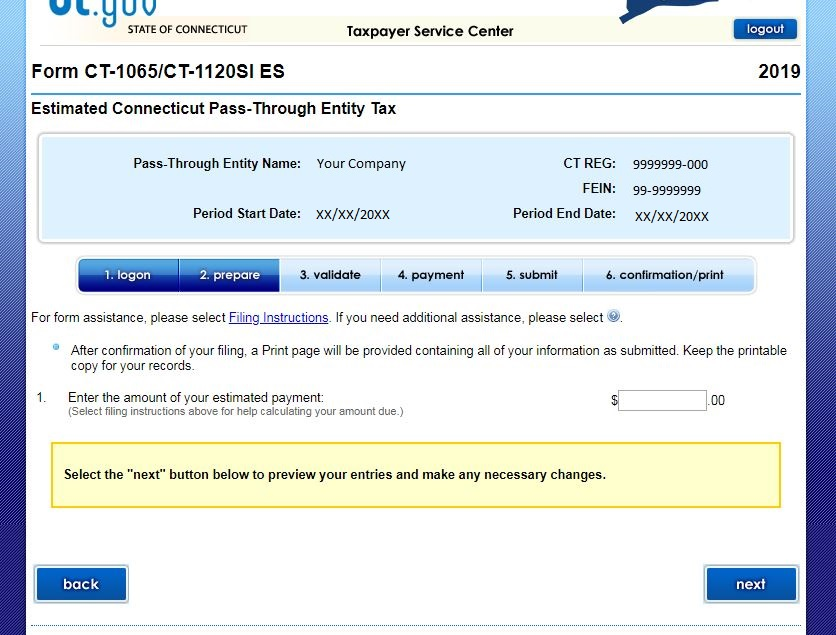 